Publicado en Barcelona el 19/11/2020 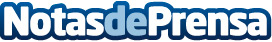 AleaSoft: Las renovables favorecen el descenso de los precios de los mercados eléctricos europeosLos precios de los mercados eléctricos europeos disminuyeron de forma generalizada en los primeros días de la tercera semana de noviembre, favorecidos por el aumento de la producción eólica y solar en gran parte de los mercados. Los futuros del petróleo Brent superaron los 44 $/bbl y los del CO2 los 27 €/t, en ambos casos alcanzando valores que no se registraban desde septiembreDatos de contacto:Alejandro Delgado900 10 21 61Nota de prensa publicada en: https://www.notasdeprensa.es/aleasoft-las-renovables-favorecen-el-descenso Categorias: Internacional Nacional Sector Energético http://www.notasdeprensa.es